แบบรายงานผลการดำเนินการตามข้อสังเกตและข้อเสนอแนะของผู้ตรวจราชการกระทรวงมหาดไทย (นายรังสรรค์ ตันเจริญ) ตามประเด็นการตรวจราชการ ประจำเดือน มีนาคม ๒๕๖๒ ปีงบประมาณ ๒๕๖๒ในพื้นที่เขตตรวจราชการที่ ๑ กลุ่มจังหวัดภาคกลางตอนบน (จังหวัดชัยนาท จังหวัดพระนครศรีอยุธยา จังหวัดลพบุรี จังหวัดสระบุรี จังหวัดสิงห์บุรี จังหวัดอ่างทอง)“จังหวัดอ่างทอง”กรุณาส่งแบบรายงานการตรวจราชการฯ กลับมาที่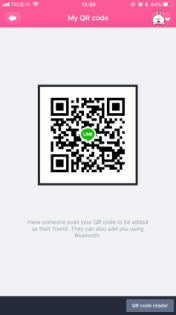 E-mail : atgpro2563@gmail.com หรือทาง Lineลำดับที่ประเด็นการตรวจราชการข้อสังเกตและข้อเสนอแนะของผู้ตรวจราชการกระทรวงมหาดไทยเพื่อให้จังหวัดนำไปพิจารณาดำเนินการผลการดำเนินงานของจังหวัดหน่วยงานดำเนินการ๑การปฏิบัติงานของศูนย์อำนวยการใหญ่ จิตอาสาพระราชทาน (ศอญ.จอส.ญ.) ขอให้จังหวัดได้ขับเคลื่อนการดำเนินงานของศูนย์อำนวยการจิตอาสาจังหวัด (ศอ.จอส.จังหวัด) และกำชับให้อำเภอได้ขับเคลื่อนการดำเนินงานของศูนย์อำนวยการจิตอาสาอำเภอ (ศอ.จอส.อำเภอ) เป็นไป        ตามแนวทางปฏิบัติที่ได้กำหนดไว้อย่างเคร่งครัด(  )  ดำเนินการเสร็จสิ้นแล้ว สรุปผลการดำเนินการ.................................................................. (  )  อยู่ระหว่างดำเนินการ ในขั้นตอน.................................................................(  )  ยังไม่ดำเนินการ เนื่องจาก.................................................................ที่ทำการปกครองจังหวัดอ่างทอง๒การจัดที่ดินทำกินให้ชุมชนตามนโยบายรัฐบาล (คทช.) ขอให้จังหวัดโดยคณะอนุกรรมการนโยบายที่ดินจังหวัด (คทช.จังหวัด) ได้ดำเนินการตรวจสอบหลักเกณฑ์ คุณสมบัติ และประเภทของผู้ที่ได้รับการจัดที่ดิน                 ของ คทช. จังหวัด และดำเนินการสำรวจข้อมูลที่ดินสาธารณประโยชน์ แล้วนำข้อมูลที่ดินอันเป็นสาธารณสมบัติของแผ่นดินที่ยังไม่ได้ออกหนังสือสำคัญสำหรับ               ที่หลวง เพื่อดำเนินการยื่นคำขอออกหนังสือสำคัญสำหรับที่หลวงให้ครบทุกแห่งโดยเร็ว(  )  ดำเนินการเสร็จสิ้นแล้ว สรุปผลการดำเนินการ.................................................................. (  )  อยู่ระหว่างดำเนินการ ในขั้นตอน.................................................................(  )  ยังไม่ดำเนินการ เนื่องจาก.................................................................สำนักงานที่ดินจังหวัดอ่างทอง๓การเตรียมความพร้อมการเลือกตั้งสมาชิกสภาผู้แทนราษฎร (ส.ส.) ขอให้จังหวัดถอดบทเรียนการสนับสนุนการเลือกตั้งสมาชิกสภาผู้แทนราษฎร (ส.ส.) ที่ผ่านมา เพื่อใช้เป็นแนวทางสนับสนุนการเลือกตั้งในโอกาสต่อไป(  )  ดำเนินการเสร็จสิ้นแล้ว สรุปผลการดำเนินการ.................................................................. (  )  อยู่ระหว่างดำเนินการ ในขั้นตอน.................................................................(  )  ยังไม่ดำเนินการ เนื่องจาก.................................................................ที่ทำการปกครองจังหวัดอ่างทอง๔การเตรียมการป้องกันและลดอุบัติเหตุทางถนนช่วงเทศกาลสงกรานต์                  ปี ๒๕๖๒ขอให้จังหวัดกำชับหน่วยงานที่เกี่ยวข้องในพื้นที่                     ได้ตรวจสอบสัญญาณไฟจราจร ป้ายบอกเส้นทาง สัญญาณเตือน พื้นถนน แสงส่องสว่างตามจุดเสี่ยง                  ต่าง ๆ ทั้งถนนสายหลักและสายรอง ให้สามารถใช้การได้อย่างสมบูรณ์ และรณรงค์ ประชาสัมพันธ์ให้ผู้ใช้รถ   ใช้ถนนปฏิบัติตามกฎหมายจราจร หากพบการกระทำความผิดให้ดำเนินการตามกฎหมายอย่างเคร่งครัด(  )  ดำเนินการเสร็จสิ้นแล้ว สรุปผลการดำเนินการ.................................................................. (  )  อยู่ระหว่างดำเนินการ ในขั้นตอน.................................................................(  )  ยังไม่ดำเนินการ เนื่องจาก.................................................................สำนักงานป้องกันและบรรเทาสาธารณภัยจังหวัดอ่างอ่างทอง ๕การป้องกันและแก้ไขปัญหาสาธารณภัย (ภัยแล้ง วาตภัย อัคคีภัย ไฟป่า สถานการณ์ฝุ่นละอองขนาดเล็ก PM 2.5 ฯลฯ) ขอให้จังหวัดสำรวจปริมาณน้ำเพื่อการอุปโภคบริโภค              ในพื้นที่และนำข้อมูลมาบริหารจัดการได้อย่างมีประสิทธิภาพสูงสุด สำหรับน้ำเพื่อการเกษตรขอให้จังหวัดได้ขอความร่วมมือเกษตรกรปลูกพืชฤดูแล้ง                 พืชน้ำน้อย ปลูกพืชระยะสั้นและมีมาตรการบริหารจัดการมิให้เกิดปัญหาความขัดแย้งเรื่องน้ำรวมทั้งประชาสัมพันธ์ รณรงค์ เพื่อขอความร่วมมือประชาชนและเกษตรกรให้งดการเผาวัชพืชโดยใช้วิธีฝังกลบแทนเพื่อป้องกันมิให้เกิดปัญหาหมอกควันและไฟป่า เกิดผลกระทบต่อสุขภาพและทรัพย์สิน (  )  ดำเนินการเสร็จสิ้นแล้ว สรุปผลการดำเนินการ.................................................................. (  )  อยู่ระหว่างดำเนินการ ในขั้นตอน.................................................................(  )  ยังไม่ดำเนินการ เนื่องจาก.................................................................๖การติดตามผลความก้าวหน้าผลการดำเนินงานของศูนย์ดำรงธรรมจังหวัดและการทูลเกล้าถวายฎีกาขอให้จังหวัดลดขั้นตอนการรับเรื่องร้องเรียนโดยเฉพาะเรื่องเอกสาร โดยคำนึงถึงการบริการประชาชนที่รวดเร็วและอำนวยความสะดวกให้กับประชาชนมากที่สุด เพื่อให้การแก้ไขปัญหาความเดือดร้อนของประชาชน              ได้ทันต่อเหตุการณ์(  )  ดำเนินการเสร็จสิ้นแล้ว สรุปผลการดำเนินการ.................................................................. (  )  อยู่ระหว่างดำเนินการ ในขั้นตอน.................................................................(  )  ยังไม่ดำเนินการ เนื่องจาก.................................................................